Data: __________Informativa e richiesta di consenso per la pubblicazione di video/ fotoProdotti durante le attività progettuali ( comprese eventuali manifestazioni e/o uscite sul territorio, se previste dal progetto)Gentile Signore/a,secondo le disposizioni del Decreto Legislativo 30 giugno 2003, n. 196 (“Codice in materia di protezione dei dati personali”) e del Regolamento Europeo 679/2016 ha già ricevuto le informazioni in merito al trattamento dei dati personali suoi e dei suoi figli operati da questo istituto e consultabili anche nella informativa privacy pubblicata nel sito web della scuola. In questa sede La informiamo in merito ad ulteriori trattamenti che potranno avvenire solo in seguito al rilascio da parte sua di esplicito consenso. Perché Lei possa liberamente esprimere il consenso informato al trattamento forniamo le seguenti informazioni:1. Titolare del trattamentoIl Titolare del trattamento è: Istituto Comprensivo Terme Vigliatore, Viale delle Terme, 5, 98050 Terme Vigliatore (ME) - tel. 090 9781254, Pec meic85700x@pec.istruzione.it, rappresentata dal Dirigente scolastico pro tempore Dott. Domenico MAIURI;2. Responsabile Protezione DatiIl Responsabile della Protezione dei Dati (RPD) è Vargiu Scuola Srl, tel 070271560, email: dpo@vargiuscuola.it. 3. Dati personaliI dati personali oggetto del presente trattamento sono prodotti/ video/immagini e quant’altro realizzato durante lo svolgimento delle attività inerenti le attività progettuali. Nei video realizzati i minori saranno ritratti solo nei momenti “positivi” (secondo la terminologia utilizzata dal Garante per la protezione dei dati personali e dalla Carta di Treviso del 5 ottobre 1990 e successive integrazioni) legati alla vita della scuola.4. Finalità del trattamento La pubblicazione delle foto e dei video ha lo scopo di pubblicizzare l’attività svolta dall’istituto scolastico e di valorizzare e premiare il contributo fornito dagli alunni. 5. Obbligatorietà del conferimento dei datiLa pubblicazione di immagini ritraenti potrà avvenire solo in seguito a suo formale consenso espresso con il modulo sottostante. Per tutte le altre informazioni quali i diritti dell’interessato ed il diritto di reclamo rimandiamo all’informativa privacy pubblicata nel sito web dell’istituto all’indirizzo meic85700x@istruzione.it MODULO RICHIESTA CONSENSOI sottoscritti …………………….………………………………………………………………………………………………..  Genitori dell’alunno/a ………………………………………………………………………………………………………. frequentante la classe ……………  dell’Istituto …………………………………………………………………… Presa visione dell’informativa relativa ai trattamenti di dati personali operati nell’ambito delle attività: visita guidata a San Marco d’Alunzio     CONSENTONO NON CONSENTONO Alla pubblicazione di immagini e video del proprio figlio sul sito web e/o sui canali social dell’istituto per le finalità indicate nella relativa informativa. Si presta il consenso alla pubblicazione anche del nome e la voce del proprio figlio/a, e/o dichiarazioni e commenti personali registrati all'interno delle attività educative e didattiche per scopi documentativi, formativi, informativi e divulgativi della scuola. I sottoscritti confermano di non aver nulla a pretendere in ragione di quanto sopra indicato e di rinunciare irrevocabilmente ad ogni diritto, azione o pretesa derivante da quanto sopra autorizzato.Data…………………………… Padre: …       …………………………………………………     Firma _________________________……… Madre: …………       …………………………………………    Firma _________________________………  in caso di firma di un solo genitore, il sottoscrittore, consapevole delle conseguenze amministrative e penali per chi rilasci dichiarazioni non corrispondenti a verità, ai sensi del DPR 245/2000, dichiara di aver effettuato la scelta/richiesta in osservanza delle disposizioni sulla responsabilità genitoriale di cui agli artt. 316, 337 ter e 337 quater del codice civile, che richiedono il consenso di entrambi i genitori.Firma Genitore___________________________________________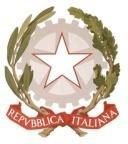 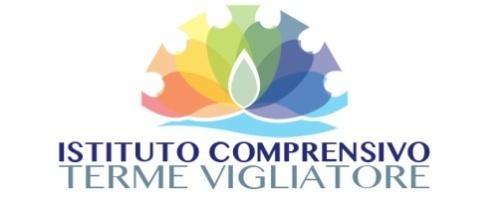 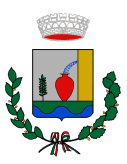 Viale delle Terme, 5 - 98050 Terme Vigliatore (ME)Tel. 090 9781254 – Fax 090 9783472 - Cod. Meccanografico MEIC85700X – C.F. 83001910831PEO: meic85700x@istruzione.it  – PEC: meic85700x@pec.istruzione.it  - Sito WEB: www.ictermevigliatore.edu.itViale delle Terme, 5 - 98050 Terme Vigliatore (ME)Tel. 090 9781254 – Fax 090 9783472 - Cod. Meccanografico MEIC85700X – C.F. 83001910831PEO: meic85700x@istruzione.it  – PEC: meic85700x@pec.istruzione.it  - Sito WEB: www.ictermevigliatore.edu.itViale delle Terme, 5 - 98050 Terme Vigliatore (ME)Tel. 090 9781254 – Fax 090 9783472 - Cod. Meccanografico MEIC85700X – C.F. 83001910831PEO: meic85700x@istruzione.it  – PEC: meic85700x@pec.istruzione.it  - Sito WEB: www.ictermevigliatore.edu.it